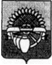 ПОСТАНОВЛЕНИЕАДМИНИСТРАЦИИ ЦЕНТРАЛЬНОГО СЕЛЬСКОГО ПОСЕЛЕНИЯ БЕЛОГЛИНСКОГО РАЙОНАот 21.08.2017                                                                                                     № 62пос. Центральный	В соответствии с Федеральным законом от 14 ноября 2002 года № 161-ФЗ «О государственных и муниципальных унитарных предприятиях»,  Уставом Центрального сельского поселения Белоглинского района, п о с т а н о в л я ю:1. Утвердить Порядок составления, утверждения и установления показателей планов финансово-хозяйственной деятельности муниципальных унитарных предприятий Центрального сельского поселения Белоглинского района согласно приложению.2. Контроль за выполнением настоящего постановления оставляю за собой.3. Постановление вступает в силу со дня его подписания.Глава Центрального сельского поселенияБелоглинского района	                       	Е.Н.МихалевПРИЛОЖЕНИЕУТВЕРЖДЕН  постановлением администрации Центрального сельского поселения Белоглинского района от 21.08.2017 № 62Порядоксоставления, утверждения и установления показателей планов финансово-хозяйственной деятельности муниципальных унитарных предприятий Центрального сельского поселения Белоглинского района1. Порядок составления, утверждения и установления показателей планов финансово-хозяйственной деятельности муниципальных унитарных предприятий Центрального сельского поселения Белоглинского района (далее Порядок) разработан в целях обеспечения единого подхода к составлению, рассмотрению, согласованию и утверждению показателей планов финансово-хозяйственной деятельности муниципальных унитарных предприятий Центрального сельского поселения Белоглинского района (далее – муниципальное предприятие), повышения эффективности их работы, выявления и использования резервов, усиления контроля за деятельностью предприятий.2. План финансово-хозяйственной деятельности муниципального предприятия разрабатывается на один год и является документом, определяющим цели и задачи предприятия на очередной финансовый год, а также способы их достижения.3. Проект плана финансово-хозяйственной деятельности разрабатывается муниципальным предприятием на основе анализа результатов финансового состояния и тенденций финансово-хозяйственной деятельности предприятия за текущий год, анализа и прогноза развития предприятия, рыночной конъюнктуры, с учетом макроэкономических показателей социально- экономического развития Российской Федерации, Краснодарского края и Центрального сельского поселения Белоглинского района. 4. Проект плана финансово-хозяйственной деятельности оформляется муниципальным предприятием в соответствии с формой, согласно приложению к настоящему Порядку. 5. Проект плана финансово-хозяйственной деятельности должен сопровождаться пояснительной запиской, в которой приводятся: 5.1. Обоснование приведенных показателей. 5.2. Исходные данные для планирования. 5.3. Анализ факторов, повлиявших на показатели. 5.4. Обоснование причин и факторов, препятствующих развитию предприятия, приводящих к ухудшению показателей. 6. Планы финансово-хозяйственной деятельности муниципальных предприятий подлежат обязательному согласованию в администрации Центрального сельского поселения Белоглинского района. (далее согласующие органы Администрации).6.1. Муниципальное предприятие в срок до 1 ноября текущего года представляет в администрацию Центрального сельского поселения Белоглинского района проект плана своей финансово-хозяйственной деятельности на очередной финансовый год. Печатный вариант проекта плана представляется в трех экземплярах.6.2. В срок до 1  декабря года согласующие органы Администрации проводят анализ проектов планов финансово-хозяйственной деятельности муниципальных унитарных предприятий. 6.3. В случае выявления неточностей, ошибок, либо наличия иных претензий согласующих органов Администрации к показателям планов, муниципальные предприятия в течение 10 календарных дней с момента получения указаний согласующих органов Администрации обязаны внести в план предлагаемые изменения или представить письменное обоснование отказа внести корректировки. Откорректированные проекты планов в печатном виде в трех экземплярах и на электронном носителе представляются в  администрацию Центрального сельского поселения Белоглинского района. 6.4. После проведения анализа плана и отметки согласующих органов Администрации финансовый отдел направляет проекты планов предприятий в трех экземплярах на утверждение главе Центрального сельского поселения Белоглинского района .6.5. После утверждения по одному экземпляру плана направляется в финансовый администрации Центрального сельского поселения  Белоглинского района ,  руководителю муниципального предприятия. 7. В срок до 20 апреля планируемого года муниципальные предприятия при необходимости после согласования с согласующими органами Администрации поселения имеют право вносить корректировки в планы финансово-хозяйственной деятельности в соответствии с фактическими результатами работы за предшествующий год.Уточненные (откорректированные) планы в трех экземплярах предоставляются в финансовый отдел администрации Центрального сельского поселения Белоглинского района, который в 3-хдневный срок направляет их на утверждение главе Центрального сельского поселения  Белоглинского района.  8. Муниципальные предприятия организуют свою работу в соответствии с утвержденными планами. Ответственность за выполнение плановых показателей возлагается на руководителя  муниципального предприятия. Зам. главы, начальник финансового отделаадминистрации Центрального сельского поселенияБелоглинского района                                                                 Н.П.Катукова                     Утверждаю:      глава Центрального сельского   поселения Белоглинского района__________ /_______________/ «___» ____________ _____ год ПЛАНфинансово-хозяйственной деятельности муниципальногоунитарного предприятия_________________________________________(наименование предприятия)на 20__ годРаздел 1. Сведения о предприятииРаздел 2. Основные показатели финансово-хозяйственнойдеятельности муниципального унитарного предприятия____________________________ на _____ год(наименование предприятия)<*> Расчет показателя «чистые активы» необходимо производить в соответствии с Порядком оценки стоимости чистых активов акционерных обществ, утвержденным Минфином РФ. Раздел 3. Численность работников и фонда оплаты трудаРаздел 4. Платежи в бюджеты и внебюджетные фондымуниципального унитарного предприятиятыс. руб. Раздел 5. Целевое финансирование и поступления из бюджетовтыс. руб. Раздел 6. Участие в городских, областных, федеральныхцелевых программахтыс. руб. Раздел 7. Мероприятия по развитию муниципального предприятия<*> Разделы плана могут быть дополнены Руководитель 		                                        ______________ /_____________/                                                                                                                 (подпись (Ф.И.О.) Главный бухгалтер 	                                                                         ______________ /_____________/                                                                                                       (подпись (Ф.И.О.) Об утверждении Порядка составления, утверждения и установления показателей планов финансово-хозяйственной деятельности муниципальных унитарных предприятий Центрального сельского поселения Белоглинского районаПолное наименование предприятия в соответствии с уставом                Дата и номер государственной  регистрации предприятия               Регистрирующий орган                  ИНН   Код по ОКНО                           Код по ОКВЭД                          Место нахождения                      Адреса филиалов и структурных подразделений (при наличии)                   ТелефонФаксАдрес электронной почты               Ф.И.О. руководителя предприятия       Контактный телефон                    Срок действия трудового договора с руководителем (начало-окончание)Образование руководителя предприятия  Наименование локальных нормативных актов, регулирующего трудовые отношения (коллективный договор, правила внутреннего трудового распорядка, положение об оплате труда, положение о материальном стимулировании и др.)                 Ф.И.О. главного бухгалтера            Срок действия трудового договора с главным бухгалтером (начало-окончание)  Контактный телефон                    Наименование показателейГодГодГодГодГодГодГодНаименование показателейПредшест-вующий отчетномугодуОтчет-ныйгодПланируемый годПланируемый годПланируемый годПланируемый годПланируемый годНаименование показателейПредшест-вующий отчетномугодуОтчет-ныйгодIIIIIIIV123456781. Выручка от реализации продукции, работ, услуг (без налога на добавленную стоимость и акцизов), тыс. руб.в том числе по видам деятельности:2. Себестоимость продукции, работ,  услуг (издержки), тыс. руб      в том числе по видам деятельности:3. Коммерческие расходы, тыс. руб.         в том числе по видам расходов:4. Управленческие расходы, тыс. руб.в том числе по видам расходов:5. Прибыль (убыток) от продаж, тыс. руб.в том числе по видам деятельности:    6. Рентабельность продаж (отношение прибыли от продаж к выручке от реализации продукции), процентов         7. Прочие доходы, всего, тыс. руб.в том числе по видам доходов8. Прочие расходы, всего, тыс. руб.в том числе по видам расходов9. Прибыль (убыток) до налогообложения, тыс. руб.                 10. Налог на прибыль, тыс. руб.11. Чистая прибыль (убыток) отчетного      периода, тыс. руб.                         12. Рентабельность общая (отношение   чистой прибыли к выручке от реализации     (продукции), процентов                      13. Чистые активы <*>                      14. Первоначальная стоимость основных     средств                                    15. Остаточная стоимость основных средств 16. Коэффициент износа основных средств    17. Размер уставного фонда предприятия     Наименование показателейГодГодГодГодГодГодГодНаименование показателейПредшествующий отчетномугодуОтчетныйгодПланируемый годПланируемый годПланируемый годПланируемый годПланируемый годНаименование показателейПредшествующий отчетномугодуОтчетныйгодIIIIIIIV123456781. Среднесписочная численность работников всего, челВ том числе:Административно-управленческий персоналработники основного производства        совместители и работающие по договорам  гражданско-правового характера          2. Фонд оплаты труда, всего, руб.в том числе:фонд заработной платы                   выплаты социального характера           3. Среднемесячный полный доход  руководителя           из него:     заработная плата (без выплат за счет     прибыли)                                                          в том числе премии      премии, выплаты социального характера,   производимые за счет прибыли (фонда  потребления)  4. Среднемесячный полный доход  административно-управленческого персонала (руб.)                                           из него:     заработная плата (без выплат за счет     прибыли)                                                          премии, выплаты социального характера,   производимые за счет прибыли (фонда  потребления)  5. Среднемесячный полный доход работников основного производства (руб.)              из него:     заработная плата (без выплат за счет     прибыли)                                                          премии, выплаты социального характера,   производимые за счет прибыли (фонда  потребления)  6. Среднемесячная заработная плата на      предприятии (руб.)                         7. Средний процент повышения оплаты труда работников предприятия с начала годаНаименование показателейГодГодГодГодГодГодГодНаименование показателейПредшествующий отчетномугодуОтчетныйгодПланируемый годПланируемый годПланируемый годПланируемый годПланируемый годНаименование показателейПредшествующий отчетномугодуОтчетныйгодIIIIIIIV123456781. Налог на добавленную стоимость  2. Налог на прибыль       3. Налог на имущество     4. Единый социальный налог 5. Единый налог взимаемый в связи с        упрощенной системой налогообложения        6. Единый налог на вмененный доход для     отдельных видов деятельности 7. Земельный налог                         8. Налог на доходы физических лиц          9. Платежи за пользование природными      ресурсами                                  10. Единый социальный налог                в том числе:                                пенсионный фонд                        социальное страхование                 медицинское страхование                11. Другие платежи (раздельно по каждому виду платежа):                               ИТОГО:в том числе:Федеральный бюджет    Областной бюджет                           Местный бюджетВнебюджетные фонды                    Наименование показателейГодГодГодНаименование показателейПолучено в году предшествующем отчетномугоду (факт)Получено в отчетномгоду (факт)Потребность предприятия в планируемом году (оценка)12341. Целевые поступления из бюджетов всех уровней, в том числе:              1.1. федерального бюджета, всегов том числе по видам поступлений:1.2. бюджета Ростовской области, всего:                              в том числе по видам поступлений 1.3. местного бюджета, всегов том числе по видам поступлений 2. Другие поступления, всего:в том числе по видам поступленийИтого:                               Наименование программы, основные мероприятия финансируемые в рамках программыИсточники финансированияИсточники финансированияИсточники финансированияИсточники финансированияФинансированиеФинансированиеФинансированиеНаименование программы, основные мероприятия финансируемые в рамках программыФедеральныйбюджетБюджет Краснодарского края Местный бюджетПрочие источники (указать источник)ФинансированиеФинансированиеФинансированиеНаименование программы, основные мероприятия финансируемые в рамках программыФедеральныйбюджетБюджет Краснодарского края Местный бюджетПрочие источники (указать источник)Предусмотрено программой на весь период реализации Предусмотрено программой на планируемый год Предполагаемое финансирование123456781. (программа 1)   1.1. (мероприятие 1)1.2. (мероприятие 2)2. (программа 2)2.1. (мероприятие 1)2.2. (мероприятие 2Мероприятия<*>Источник  финансированияСумма затрат, тыс. руб.Ожидаемыйэффект от  реализации мероприятияГодГодГодГодМероприятия<*>Источник  финансированияСумма затрат, тыс. руб.Ожидаемыйэффект от  реализации мероприятияIкв.IIкв.IIIкв.IVкв.123456781. Производственная сфера           1.1. Развитие (обновление)   материально-технической базы              в том числе:        1.1.1. (мероприятие 1)                  1.1.2. (мероприятие 2)              1.2. Повышение квалификации кадровв том числе:  1.2.1.                              1.2.2.                              1.3.Научно-исследовательские работы и информационное обеспечение        1.3.11.3.2ИТОГО по разделу 1                  в том числе за счет источников:фонда накопления                амортизациязаймы (кредиты)                 средства местного бюджета     прочие источники2. Непроизводственная сфера         2.1.2.2.ИТОГО по разделу 2                  в том числе за счет источников:фонда накопления                амортизациязаймы (кредиты)                 средства местного бюджета     прочие источникиИТОГО по всем мероприятиям          в том числе за счет источников:фонда накопления                амортизациязаймы (кредиты)                 средства местного бюджета     прочие источники